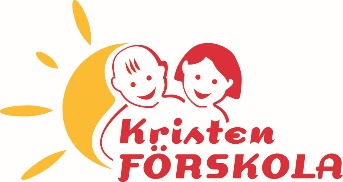 Plan mot diskriminering och kränkande behandling 2023/24Förskolan MariaUtdrag ur LPfö-18Förskolans värdegrund och uppdrag
Förskolan ingår i skolväsendet och vilar på demokratins grund. Av skollagen
(2010:800) framgår att utbildningen i förskolan syftar till att barn ska inhämta
och utveckla kunskaper och värden. Den ska främja alla barns utveckling och
lärande samt en livslång lust att lära. Utbildningen ska också förmedla och
förankra respekt för de mänskliga rättigheterna och de grundläggande demokratiska
värderingar som det svenska samhället vilar på.
Var och en som verkar inom förskolan ska främja aktning för människolivets
okränkbarhet, individens frihet och integritet, alla människors lika
värde, jämställdhet mellan kvinnor och män, flickor och pojkar, samt solidaritet
mellan människor. Inget barn ska i förskolan bli utsatt för diskriminering
på grund av kön, könsöverskridande identitet eller uttryck, etnisk tillhörighet,
religion eller annan trosuppfattning, funktionsnedsättning, sexuell läggning
eller ålder, hos barnet eller någon som barnet har anknytning till, eller för
annan kränkande behandling. Alla sådana tendenser ska aktivt motverkas.
Utbildningen ska genomföras i demokratiska former och lägga grunden till
ett växande intresse och ansvar hos barnen för att aktivt delta i samhället och
för en hållbar utveckling – såväl ekonomisk och social som miljömässig.
Både ett långsiktigt och globalt framtidsperspektiv ska synliggöras i utbildningen.
Förskolan ska spegla de värden och rättigheter som uttrycks i FN:s konvention
om barnets rättigheter (barnkonventionen). Utbildningen ska därför utgå
från vad som bedöms vara barnets bästa, att barn har rätt till delaktighet och
inflytande och att barnen ska få kännedom om sina rättigheter.

VisionPå förskolan Maria ska varje barn mötas med respekt och få utvecklas utifrån sina förutsättningar. Förskolan ska vara fri från kränkande behandling och diskriminering.Planen gäller från 20231001-20241001.Som rektor är jag ytterst ansvarig för att upprätta en plan mot diskriminering, trakasserier och annan kränkande behandling samt att förskolans arbete med planen genomförs enligt rådande styrdokument.Planen ska vara känd för barn, personal och vårdnadshavare. Varje år ska planen utvärderas och en ny plan ska upprättas utifrån de behov som finns i verksamheten.Alla som arbetar i förskolan har ett gemensamt ansvar för att alla barn möts med respekt och får utvecklas utifrån sina egna förutsättningar.Planens syfte är att:Främja barns rättigheter oavsett kön, etnisk tillhörighet, religion eller annan trosuppfattning, sexuell läggning, könsidentitet eller könsuttryck, ålder eller funktionsnedsättning och förhindra trakasserier eller annan kränkande behandling.Arbeta förebyggande, främjande och skydda barn från diskriminering, trakasserier och annan kränkande behandling.Emma ErydRektorHänvisningar:  Skollagen 2010:800 6 kap.                           Diskrimineringslagen (2008:5 Socialtjänstlagen 14 kap. 1 § (2001:453)Utvärdering av planen 2022/2023 Mål för det främjande arbetet var:Varje barn ska få förutsättningar att utveckla sin kulturella identitet samt kunskap om och intresse för andra kulturer och förståelse för värdet att leva i ett samhälle präglat av mångfald samt intresse för det lokala kulturlivet. ( Lpfö- 18). Arbetsgång:Låta barn tillsammans med sina vårdnadshavare skriva brev till förskolan om deras hemkultur.På våra utflykter att vi besöker vi platser i det lokala kulturlivet som bibliotek och utställningar. Genomfördes arbetsgången?Vi informerade vårdnadshavarna att vi önskade ett brev som de skrev tillsammans med sitt barn, dock var inte responsen så god.Vi har besökt bibliotek där barnen där barnen kunnat låna böcker med andra kulturella bakgrunder. Däremot har vi ej besökt några kulturevenemang.Vad behöver göras bättre? Hur?Informationen till vårdnadshavarna behöver göras tydligare, informationen gavs genom Tyra till dem, upprepa informationen.En bättre planering av kulturevenemang, ta reda på var och när som inte gjorts.Förebyggande arbeteGenom kartläggning, observationer och samtal med barnen har det visat sig att flera barn i gruppen har svårt att samspela med flera av sina kamrater. Det väljer några i gruppen att leka med och har svårt för att släppa in andra. Gruppgemenskapen behöver stärkas barnen behöver hitta oprövade lekgrupper.Mål för det förebyggande arbetet var:Stärka gruppgemenskapen genom att barnen ges möjlighet till samarbete, hantera konflikter samt förstå rättigheter och skyldigheter.Arbetsgång:Dela in barnen i olika grupper så att möjligheten ges till att upptäcka nya kamrater i leken.Närvarande vuxnaGenomfördes arbetsgången?Ja, vi har delat in barnen i olika grupper med hjälp av aktivitetskort där de upptäckt nya kamrater att samarbeta med i leken.Pedagogerna har varit närvarande och kunnat dokumentera barnens samtal med varandra som varit positiva.Vad behöver förbättras? Hur?Vi fortsätter att arbeta med våra aktivitetskort.Pedagoger finns närvarande och härvarande.Årets plan 23/24Förebyggande arbeteGenom kartläggning har vi sett att vi pedagoger behöver bli bättre på att sprida ut oss ute på gården för att alla barn ska bli sedda och känna sig trygga, personalen hamnar ofta i klungor. Vi behöver vara närvarande där barnen är för att kunna förbygga konflikter och kränkningar. Vi behöver samarbeta bättre och se alla barn, inte bara de på vår egen avdelning. Mål för det förebyggande arbetet:Få barnen att känna sig trygga utomhus. Förebygga kränkningar och konflikter genom att vara närvarande där barnen är.Arbetsgång:Närvarande pedagogerSamarbeta bättre över avdelningarna. Vi utgår från Marianne Björklund Perssons modell för hur man kan organisera de vuxna på gården. Man ser till att aldrig hamna mer än två och två i samtal. (Föreläsning 8/5) Främjande arbeteVerksamheten ska anpassas till alla barn i förskolan. Barn som tillfälligt eller varaktigt behöver mer stöd och stimulans än andra ska få detta stöd utformat med hänsyn till egna behov och förutsättningar så att de ska utvecklas så långt som möjligt.Vi använder oss av litteratur som belyser de sju diskrimineringsgrunderna. Vi arbetar aktivt för att utveckla barnens kunskap och respekt för olika kulturer och värderingar.Vi vill främja barns lika rättigheter genom att ge flickor och pojkar lika stort inflytande över verksamheten – och lika stort utrymmen.Vi vill ge barnen möjlighet att utveckla sin identitet och känna trygghet i den. Barns identitetsutveckling ska inte begränsas på grund av samhälleliga normer och vuxnas förutsättningar som är knutna till kön.Vi vill synliggöra och bejaka olika familjekonstellationer så att varje barn ska kunna känna stolthet över sin familj – och att föräldrar ska kunna känna tillit till förskolan.Familjer med olika religioner är välkomna i vår utbildning. Det är frivilligt att delta i de konfessionella inslagen på vår förskola. Vi uppmärksammar de traditioner och kulturer som förekommer hos alla barn på förskolanFörskolan ska sträva efter att varje barn utvecklar förståelse för att alla människor har lika värde oberoende av social bakgrund och oavsett kön, etnisk tillhörighet, religion eller annan trosuppfattning, sexuell läggning eller funktionsnedsättning. Lpfö-18.Främjande arbeteVi kommer arbeta vidare med samma främjande mål som förra året då vi upplever att det inte uppnåddes helt. Vi har många olika kulturer representerade på förskolan och det vill vi dra nytta av. Det är viktigt att alla respekteras och att ingen blir kränkt på grund av sin kulturella bakgrund. Mål för det främjande arbetet: Varje barn ska få förutsättningar att utveckla sin kulturella identitet samt kunskap om och intresse för andra kulturer och förståelse för värdet att leva i ett samhälle präglat av mångfald samt intresse för det lokala kulturlivet. ( Lpfö- 18).Arbetsgång:Vi köper/lånar in barnböcker med fokus på olika kulturer. Pratar med vårdnadshavare om vilka olika traditioner de brukar uppmärksamma hemma. På våra utflykter besöker vi platser i det lokala kulturlivet som bibliotek och utställningar. Ansvariga: Pedagogerna på MariaDelaktighet:Barnen:Kartläggningssamtal och observationer har gjorts tillsammans med barnen och deras vårdnadshavare.Vårdnadshavarna:Information om kartläggning och målområde för läsårets plan har gjorts vid höstens första föräldramöte, där vårdnadshavarna får möjlighet att vara med och diskutera, samt genom Tyra.  Personalen:Information om kartläggning och målområden i läsårets plan vid husmöte i Oktober. Samt info till servicepersonal i oktober 2023.Ansvarig: Förskollärarna på Maria.Utvärdering av planen 2023/2024Utvärderingen ska vara klar senast i juni 2024. Den kommer att utvärderas kontinuerligt under året och i förskollärarnas dokumentationer under maj månad.Ansvarig: Ansvarig förskollärare Åtgärder för akuta situationerRutiner när barn kränks av barnNär det kommer till förskolans kännedom att det kan förekomma kränkningar informera alltid förskolechefen. Förskolechefen sammankallar arbetslaget, ansvarig i arbetslagen är den som ingår likabehandlingsgruppen.Ansvarig samlar in information och dokumenterar. Ansvarig i arbetslaget informerar de inblandade barnens vårdnadshavare. Åtgärder beslutas i samråd med vårdnadshavare. Ev handlingsplan skrivs.Ansvarig pedagog dokumenterar händelser och åtgärder.Utvärdering sker regelbundet med samtliga inblandade och ev. i likabehandlingsgruppen.Anmälan om kränkande behandling rapporteras till huvudman av förskolechef.Åtgärder när vuxna kränker barnNär det kommer till förskolans kännedom att det kan förekomma kränkningar informera alltid förskolechefen.Förskolechefen samlar in information och dokumenterar. Förskolechefen har samtal med den som kränkt och dokumenterar händelsen.Fortsatt regelbunden uppföljning med samtliga inblandade.Anmälan om kränkande behandling rapporteras till huvudman av förskolechef.Begrepp, regler och lagarDiskrimineringslagen och skollagen skyddar barn mot diskriminering, trakasserier, kränkande behandling och repressalier. Skyddet gäller för barn som finns i verksamheten och för barn som söker till verksamheten.DiskrimineringDiskrimineringsgrunderna är tydligt definierade i diskrimineringslagen och vilar på FN-konventionen om de mänskliga rättigheterna och barnkonventionen.Diskriminering i förskolan innebär att ett barn missgynnas av skäl som har samband med någon av diskrimineringsgrunderna. KönKönsidentitet eller könsuttryckEtnisk tillhörighetReligion eller trosuppfattningFunktionsnedsättningSexuell läggningÅlderEftersom diskriminering handlar om missgynnande förutsätter det någon form av makt hos den som utför diskrimineringen. I förskolan kan personal och huvudman göra sig skyldiga till detta. Barn kan alltså inte diskriminera varandra i juridisk mening.Trakasserier och kränkande behandlingVid trakasserier och kränkande behandling kränker man ett barns värdighet. Det kan vara:Fysiskt (slag, knuffar)Verbalt (hot, svordomar, öknamn)Psykosocialt (utfrysning, grimaser, alla går när barnet kommet)Texter och bilder (teckningar, lappar, foton)Om barn upplever sig vara kränkta eller trakasserade av vuxna är de särskilt utsatta eftersom de är i en beroendeställning, detta måste därför betraktas som mycket allvarligt. Både diskrimineringslagen och skollagen innehåller ett absolut förbud mot förskolans anställda att utsätta barn för trakasserier och kränkande behandling.TrakasserierBarnets värdighet kränks och det har samband med de sju diskrimineringsgrunderna.Kränkande behandlingBarnets värdighet kränks utan att det har samband med diskrimineringsgrunderna. Det kan handla om att retas eller frysa ut någon. Vuxna kan kränka barn genom en handgriplig eller hårdhänt tillsägelse.Utrednings- och åtgärdsskyldighetEnligt lag ska förskolan agera så snart någon i personalen får kännedom om att ett barn kan vara utsatt för trakasserier eller kränkande behandling. Förskolan ska skyndsamt utreda och vita åtgärder för att förhindra fortsatta kränkningar. Personalen ska anmäla till förskolechefen som i sin tur ska informera huvudmannen.RepressalierPersonalen får inte utsätta ett barn för straff eller negativ behandling på grund av att barn eller föräldrar anmält förskolan för diskriminering eller berättat att det förekommer trakasserier eller kränkande behandling.FrämjandeFörskolan ska aktivt främja lika rättigheter och möjligheter för barn oavsett kön, etnisk tillhörighet, religion eller annan trosuppfattning, funktionsnedsättning samt sexuell läggning.FörebyggandeFörskolan ska arbeta för att barn inte utsätts för trakasserier, sexuella trakasserier och kränkande behandling.